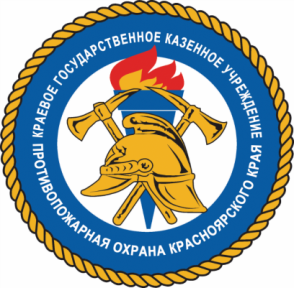 Статистика пожаров в Шушенском районе:Основные требования Правил пожарной безопасности в жилых домах и квартирах:не оставляйте без присмотра включенные в электросеть бытовые электроприборы;эксплуатируйте электроприборы в соответствии с требованиями инструкций по эксплуатации заводов-изготовителей;следите за неисправностью электропроводки, не пользуйтесь поврежденными электроприборами, электророзетками;не включайте в одну электророзетку одновременно несколько мощных потребителей электроэнергии, перегружая электросеть;не эксплуатируйте электросветильники со снятыми защитными плафонами;не пользуйтесь в помещении источниками открытого огня (свечи, спички, факела и т.д.);запрещается хранить в квартирах и комнатах общежитий баллоны с горючими газами, емкости с легковоспламеняющимися и горючими жидкостями и т.д.;запрещается загромождать пути эвакуации (лестничные клетки, лестничные марши, коридоры) различными материалами, изделиями, оборудованием;запрещается устраивать на лестничных клетках и поэтажных коридорах кладовые (чуланы), а также хранить под лестничными маршами и на лестничных площадках вещи, мебель и горючие материалы. печное отопление;- Чистить печи 1 раз в 3месяца;- Не перекаливать печи;-не складировать дрова около печи;-не прислонять мебель к печи;- перед топочной дверкой (если пол из горючего материала) должен быть металлический лист  50*70 см- не оставлять детей присматривать за топящейся печкой;- если печь кирпичная , то должна быть оштукатурена и побелена  НЕЛЬЗЯ делать при пожаре в доме (квартире):пытаться выйти через задымленный коридор или лестницу (дым очень токсичен, горячий воздух может также обжечь легкие);опускаться по водосточным трубам и стоякам с помощью простыней и веревок (если в этом нет самой острой необходимости, ведь падение без отсутствия специальных навыков почти всегда неизбежно);прыгать из окна (начиная с 4-го этажа, каждый второй прыжок смертелен)НЕОБХОДИМО: Сообщить в пожарную охрану по телефону 101 или 112 (с мобильного телефона).Вывести на улицу детей и престарелых людейПопробовать самостоятельно потушить пожар, используя подручные средства (воду, плотную ткань, землю из-под цветов и т.п.).При опасности поражения электрическим током отключить электроэнергию (автоматы в щитке на лестничной площадке),Помните, что легковоспламеняющиеся жидкости тушить водой неэффективно. Лучше всего воспользоваться огнетушителем, а при его отсутствии мокрой тряпкой.Во время пожара необходимо воздержаться от открытия окон и дверей для уменьшения притока воздуха. Если в квартире сильно задымлено, и ликвидировать очаги горения своими силами не предоставляется возможным, немедленно покиньте квартиру, прикрыв за собой дверь.При невозможности эвакуации из квартиры через лестничные марши используйте балконную лестницу, а если ее нет, то выйдите на балкон, закрыв плотно за собой дверь, и постарайтесь привлечь к себе внимание прохожих и пожарных.По возможности организуйте встречу пожарных подразделений, укажите на очаг пожара..Инструктор противопожарной профилактикиШушенского района, Мамонтова СветлананаименованиеВ 2022 годуВ 2021 годуБыло пожаров118112Погибло21Травмировано53